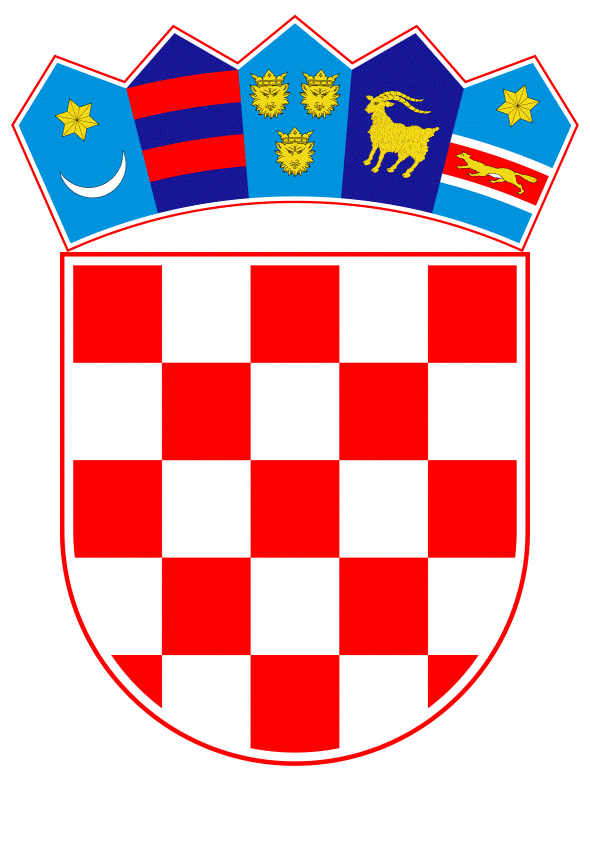 VLADA REPUBLIKE HRVATSKEZagreb, 17. srpnja 2024.______________________________________________________________________________________________________________________________________________________________________________________________________________________________Banski dvori | Trg Sv. Marka 2  | 10000 Zagreb | tel. 01 4569 222 | vlada.gov.hrNa temelju članka 6., stavka 1. Uredbe o osiguranju izvoza („Narodne novine“, broj 53/20), Vlada Republike Hrvatske je na sjednici održanoj __. __. 2024. donijelaODLUKUO OSNIVANJU POVJERENSTVA ZA OSIGURANJE IZVOZAI.Ovom Odlukom osniva se Povjerenstvo za osiguranje izvoza (u daljnjem tekstu: Povjerenstvo), sa zadaćom nadzora provedbe poslova osiguranja izvoza koje u ime i za račun Republike Hrvatske obavlja Hrvatska banka za obnovu i razvitak (u daljnjem tekstu: HBOR).II.U okviru svoje zadaće iz točke I. ove Odluke, Povjerenstvo daje mišljenja, preporuke i prijedloge u skladu s člankom 6. stavkom 2. Uredbe o osiguranju izvoza.III.Povjerenstvo je sastavljeno od:predstavnika ministarstva nadležnog za financije, kao predsjednika Povjerenstva,predstavnika ministarstva nadležnog za gospodarstvo, kao zamjenika predsjednika Povjerenstva,predstavnika ministarstva nadležnog za poljoprivredu, šumarstvo i ribarstvo, kao člana,predstavnika ministarstva nadležnog za vanjske i europske poslove, kao člana,predstavnika Hrvatske narodne banke, kao člana,predstavnika Hrvatske gospodarske komore, kao člana.IV.HBOR će obavljati stručne i administrativne poslove za rad Povjerenstva.V.Povjerenstvo radi na sjednicama koje se održavaju prema potrebi.VI.Način rada Povjerenstva uređuje se Poslovnikom kojeg Povjerenstvo donosi jednoglasno.VII.Čelnici ministarstava i pravnih osoba iz točke III. ove Odluke se obvezuju imenovati predstavnike u Povjerenstvo u roku od 10 dana od dana stupanja na snagu ove Odluke.VIII.Povjerenstvo je za svoj rad odgovorno Vladi Republike Hrvatske.O svom radu Povjerenstvo podnosi godišnje izvješće Vladi Republike Hrvatske.IX.Danom stupanja na snagu ove Odluke stavlja se izvan snage Odluka o osnivanju Povjerenstva za osiguranje izvoza („Narodne novine“, br. 139/08 i 127/13).X.Ova Odluka stupa na snagu danom donošenja, a objavit će se u „Narodnim novinama“.KLASA: URBROJ: Zagreb, PREDSJEDNIKmr. sc. Andrej PlenkovićOBRAZLOŽENJEHBOR od 1998. godine provodi poslove osiguranja izvoza u ime i za račun Republike Hrvatske kojima se potiče izvoz i financiranje izvoza, na način da se izvoznike štiti od rizika neplaćanja od strane njihovih inozemnih kupaca, dok bankama koje financijski prate izvoznike, police osiguranja služe kao instrument osiguranja za plasmane neposredno vezane uz izvoz.Vlada Republike Hrvatske je na sjednici održanoj 30. travnja 2020. donijela Uredbu o osiguranju izvoza („Narodne novine“, br. 53/20). Članak 6. Uredbe o osiguranju izvoza propisuje osnivanje i nadležnosti Povjerenstva koje ima za zadaću davanje mišljenja i prijedloga o predmetima osiguranja izvoza i nadzor provedbe poslova osiguranja izvoza.U okviru svojih zadaća, Povjerenstvo daje mišljenja, preporuke i prijedloge o:-	programima i uvjetima programa u poslovima osiguranja izvoza-	pojedinačnim zahtjevima po poslovima osiguranja izvoza-	premijskim sustavima i cjenicima za naknade za preuzete obveze po drugim oblicima poslova osiguranja izvoza-	uvjetima zadovoljenja kriterija korisnika iz članka 4. stavka 3. Uredbe o osiguranju izvoza po pojedinom programu osiguranja izvoza-	uvjetima zadovoljenja kriterija izvoznika po pojedinom programu osiguranja izvoza-	klasifikaciji država po rizičnosti-	podobnosti za osiguranje pojedinog izvoznog ugovora kod srednjoročno-dugoročnog osiguranja izvoznih kredita s najmanjim domaćim udjelom nižim od 40%-	uvjetima zadovoljenja kriterija interesa za hrvatsko gospodarstvo po poslovima osiguranja iz-voza-	i drugim poslovima u području osiguranja izvoza.Povjerenstvo je sastavljeno od:predstavnika ministarstva nadležnog za financije, kao predsjednika Povjerenstva,predstavnika ministarstva nadležnog za gospodarstvo, kao zamjenika predsjednika Povjerenstva,predstavnika ministarstva nadležnog za poljoprivredu, šumarstvo i ribarstvo kao člana,predstavnika ministarstva nadležnog za vanjske i europske poslove, kao člana,predstavnika Hrvatske narodne banke, kao člana,predstavnika Hrvatske gospodarske komore, kao člana.Izmjene u okviru nove Odluke napravljene su radi usklađenja s Uredbom o osiguranju izvoza te Poslovnikom o radu Povjerenstva, ili su nomotehničke prirode.Slijedom navedenoga, predlaže se donošenje predmetne Odluke. Predlagatelj:Ministarstvo financijaPredmet:Prijedlog odluke o osnivanju Povjerenstva za osiguranje izvoza